Информационное сообщение № 3Администрация муниципального образования муниципального района «Сыктывдинский» согласно статье 39.18 Земельного кодекса Российской Федерации сообщает о наличии свободных от прав земельных участков, планируемых к предоставлению:Земельный участок площадью 1254 кв.м, категория – земли населенных пунктов,                     с. Пажга, м. Погост, предлагаемого в собственность, приусадебный участок личного подсобного хозяйства. Земельный участок площадью 482 кв.м, категория – земли населенных пунктов,                     с. Выльгорт, предлагаемого в аренду сроком на 20 лет, разрешенное использование: ведение личного подсобного хозяйства.Земельный участок площадью 444 кв.м, категория – земли населенных пунктов,                     с. Выльгорт, предлагаемого в аренду сроком на 20 лет, разрешенное использование: ведение личного подсобного хозяйства.Земельный участок площадью 5000 кв.м, категория – земли населенных пунктов,                     с. Выльгорт, предлагаемого в аренду сроком на 20 лет, разрешенное использование: ведение личного подсобного хозяйства. Земельный участок площадью 4970 кв.м, категория – земли населенных пунктов,                     с. Выльгорт, предлагаемого в аренду сроком на 20 лет, разрешенное использование: ведение личного подсобного хозяйства. Земельный участок площадью 833 кв.м, категория – земли населенных пунктов,                     с. Выльгорт, предлагаемого в аренду сроком на 20 лет, разрешенное использование: ведение личного подсобного хозяйства. Земельный участок площадью 4970 кв.м, категория – земли населенных пунктов,                     с. Выльгорт, предлагаемого в аренду сроком на 20 лет, разрешенное использование: ведение личного подсобного хозяйства. Граждане, заинтересованные в предоставлении указанных земельных участков вправе в течение 30 дней со дня опубликования настоящего информационного сообщения подать заявление о намерении участвовать в аукционе на право заключения договора аренды земельного участка или на право заключения договора купли-продажи земельного участка.Адрес подачи заявления: Республика Коми, Сыктывдинский район, с. Выльгорт,                     ул. Д. Каликовой, д. 62, каб. 31, лично либо почтовым отправлением.Со схемой расположения земельного участка можно ознакомиться по адресу: Республика Коми, Сыктывдинский район, с. Выльгорт, ул. Д. Каликовой, д. 62, каб. 1, 12 (среда, с 9 до 17 часов, с 13 до 14 часов – обеденный перерыв).Схемы расположения земельных участков.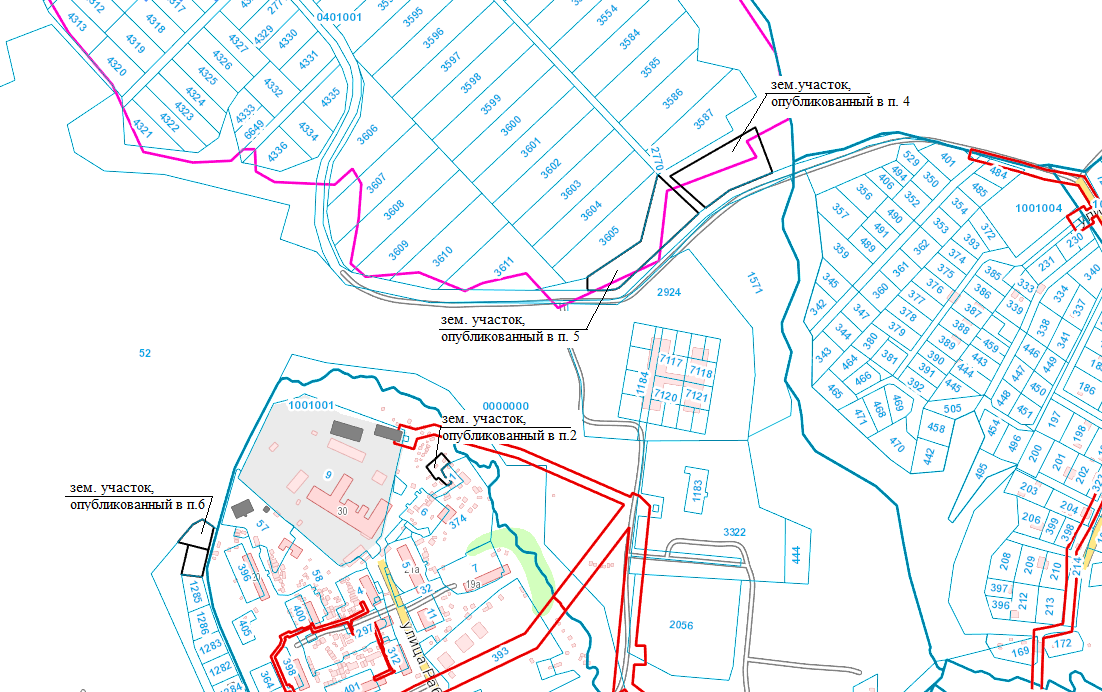 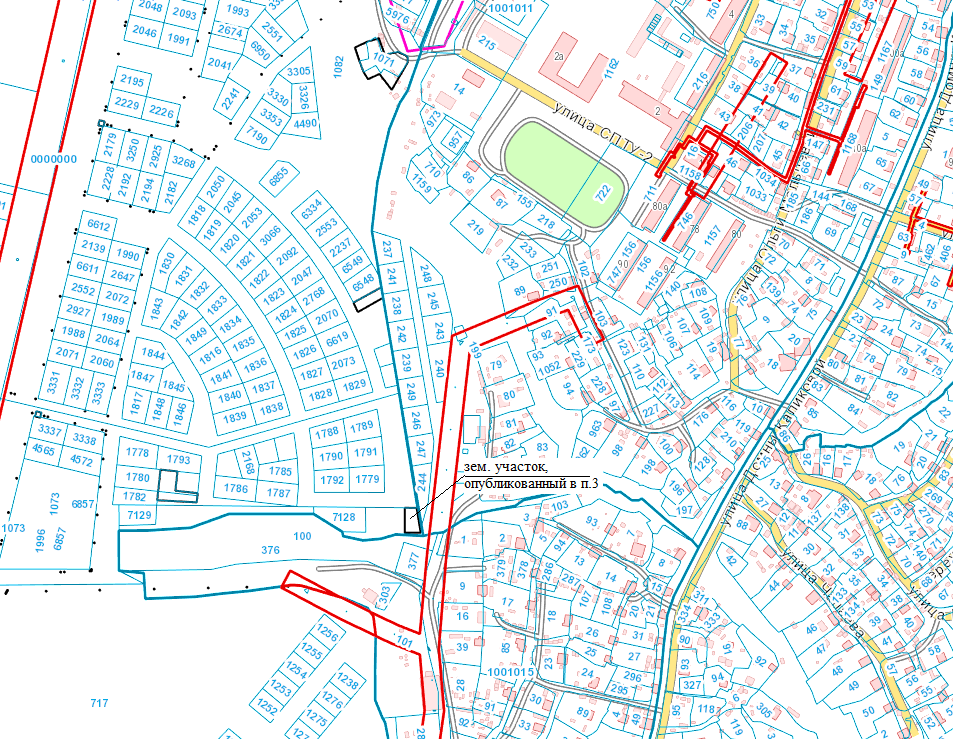 